Publicado en Madrid el 03/08/2017 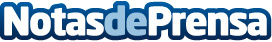 Red Hat anuncia la última versión de Red Hat Enterprise Linux 7Red Hat Enterprise Linux 7.4 refuerza las funciones de seguridad y el rendimiento, las características del contenedor Linux y las capacidades de automatización para entornos de TI complejos Datos de contacto:Red HatNota de prensa publicada en: https://www.notasdeprensa.es/red-hat-anuncia-la-ultima-version-de-red-hat Categorias: Telecomunicaciones Programación Hardware E-Commerce Software Ciberseguridad http://www.notasdeprensa.es